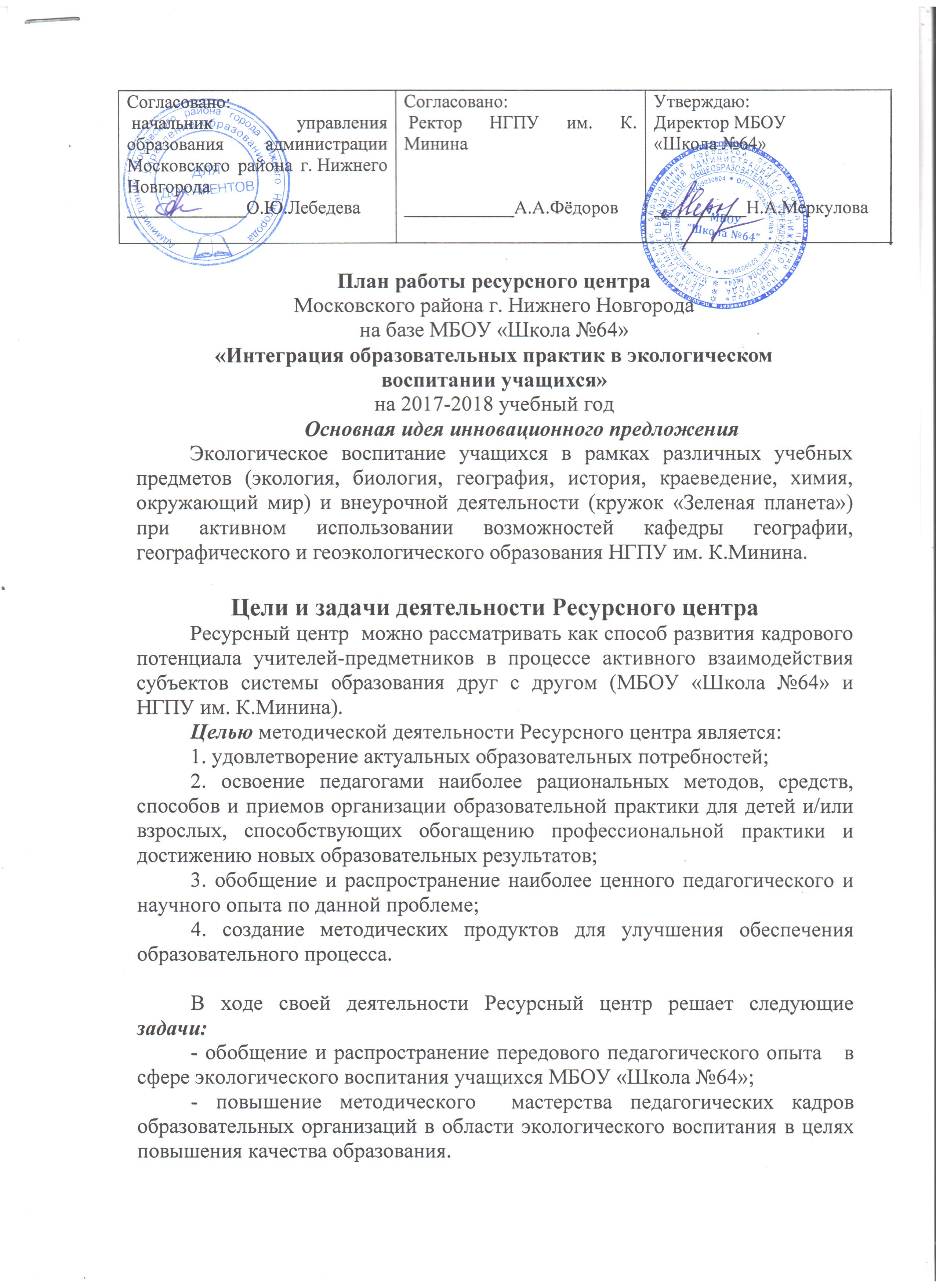 Тема учебного года: «Год экологии 2017 – путь экологического развития России»сроки проведениятематика мероприятияцелевая аудиторияответственныйМарт 2017Районный семинар на базе МБОУ «Школа №64» «Интеграция образовательных практик в экологическом воспитании учащихся»Заместители директоров, учителя школ районаАвезова О.Г., учитель биологии и экологиимай 2017Открытие ресурсного центра «Интеграция образовательных практик в экологическом воспитании учащихся»Сотрудники школыБогатов А.М., заместитель директораСентябрь 2017Открытие кружка «Зелёная планета»Учащиеся школы (5-7 класс)Авезова О.Г., учитель биологии и экологииСентябрь 2017Районный семинар на базе МБОУ «Школа №64» «Современные технологии организации учебной деятельности на основе метода проектов» при участии сотрудников кафедры географии, географического и геоэкологического образования НГПУ им. К.МининаУчителя географии районаБогатов А.М., заместитель директора,Староверова Н.Н., учитель географии, Мартилова Н.В., доцент НГПУ им. К.МининаСентябрь 2017Участие в городской акции «За животных и птиц…»Учащиеся школы (1-11 класс)Учителя школы, ЦДТ им. ЧкаловаСентябрь – октябрь 2017Участие в городском интеллектуальном конкурсе «Мой Нижний Новгород»Учащиеся школы (5-6 класс)Учителя географии Богатов А.М., Староверова Н.Н., учитель истории Ю.А.ШибаловаОктябрь 2017Посещение геологического музея на базе НГПУ им. К.МининаУчащиеся школы (8 класс)Учителя географии Богатов А.М., Староверова Н.Н.Октябрь 2017Школьный этап Всероссийской олимпиады школьников по географии, биологии, экологии, химииУчащиеся школы (5-11 класс)Учителя-предметники школыНоябрь 2017Участие в осенней каникулярной школе на базе НГПУ им. К.МининаУчащиеся школы (9-11 класс)Сотрудники кафедры ГГиГО НГПУ им. К.МининаНоябрь 2017Муниципальный этап Всероссийской олимпиады школьников по географии, биологии, экологии, химииУчащиеся школы (8-11 класс)РМО учителей-предметниковдекабрь 2017Семинар на базе школы с привлечением сотрудников и студентов НГПУ им. К.Минина для учителей естественно-научного циклаУчителя естественно-научного циклаЗаместитель директора А.М.БогатовЯнварь 2018Работа над проектами «Наш дом – Нижний Новгород»Учащиеся школы (8-11 класс)Учителя экологии, географииЯнварь 2018Участие в районном конкурсе компьютерных презентаций по географииУчащиеся школы (8-11 класс)РМО учителей географииФевраль 2018Участие в ежегодных университетских олимпиадах по экологии, географии, биологииУчащиеся школы (9-11 класс)Учителя школы, НГПУ им. К.Мининафевраль 2018Школьный этап НОУ «Эврика»; работа секций «География», «Биология», «Химия», «Экология»Учащиеся школы (5-11 класс)Заместитель директора А.В.Гусаров, учителя-предметникиФевраль 2018Районный конкурс проектов «Заповедная Россия»Учащиеся школ района (7-9 класс)Учитель биологии и экологии О.Г.АвезоваФевраль 2018Школьный этап Малого НОУ, работа секции «Окружающий мир»Учащиеся школы (1-4 класс)Заместитель директора Е.Н.Масляева, учителя начальных классовМарт 2018Районный этап НОУ «Эврика», работа секций естесвенно-научного циклаУчащиеся школы (8-11 класс)РМО учителей-предметников, учителя школыМарт 2018Участие в весенней каникулярной школе на базе НГПУ им. К.МининаУчащиеся школы (9-11 класс)Сотрудники кафедры ГгиГО НГПУ им. К.МининаМарт 2018Работа над проектами «Экология и здоровье»Учащиеся школы (8-11 класс)Учителя экологии, географииАпрель 2018Участие в городской  конференции «Экология и здоровье»Учащиеся школы (8-11 класс)НГПУ им. К.Минина, ДДТ им. Чкаловаапрель 2018Участие в городском конкурсе экологических проектов «Наш дом – Нижний Новгород»Учащиеся школы (8-11 класс)ДДТ им. Чкалова, учителя школыАпрель 2018Районная экологическая олимпиада на базе МБОУ «Школа №64»Учащиеся школ района (8-10 класс)Заместитель директора А.М.БогатовАпрель 2018Участие в городском конкурсе «Я открываю мир природы»Учащиеся школы (1-5 класс)Учителя школы, ДДТ им. ЧкаловаАпрель 2018Участие в городской конференции НОУ «Эврика»; работа секций естественно-научного циклаУчащиеся школы (9-11 класс)Учителя школы, НГПУ им. К.Мининамай  2018Участие в городском эколого-географическом марафоне на базе НГПУ им. К.МининаУчащиеся школы (9-11 класс)Учителя школы, НГПУ им. К.Мининамай 2018Семинар «Итоги работы ресурсного центра»Учителя школыЗаместитель директора А.М.БогатовИюнь 2018Работа профильного лагеря «Зелёная планета»Учащиеся школы (7-10 класс)Начальник лагеря О.Г.Авезова